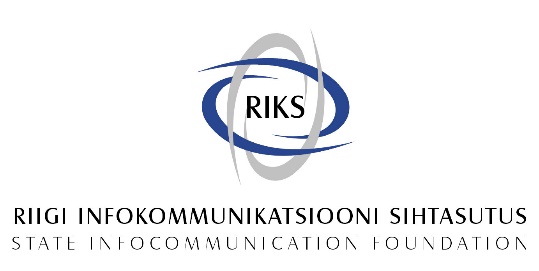 SRC KOOLITUSELE REGISTREERIMINEKoolitatava andmedEesnimi:				Perekonnanimi:			Isikukood:				Amet: 				E-post:				Telefon:				Arve saaja andmedAsutus/organisatsioon:		Aadress:				Telefon:				E-post:				